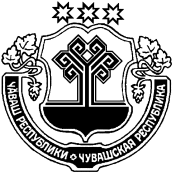 Собрание депутатов Русско-Алгашинского сельского поселения Шумерлинского районаЧувашской Республики решило:1. Внести в Положение "О вопросах налогового регулирования в Русско-Алгашинском сельском поселении Шумерлинского района Чувашской Республики, отнесенных законодательством Российской Федерации о налогах и сборах к ведению органов местного самоуправления", утвержденное решением Собрания депутатов Русско-Алгашинского сельского поселения Шумерлинского района от 28.11.2017 года № 32/1следующие изменения:в статье 22:а) абзац четвертый изложить в следующей редакции:"- физические лица, являющиеся  членами садоводческих товариществ, в отношении земельных участков, расположенных на территории садоводческих товариществ;";б) абзац седьмой изложить в следующей редакции:"Освободить от уплаты земельного налога многодетные семьи, воспитывающие трех и более детей в возрасте до 18 лет, сроком на три года со дня предоставления им земельного участка в соответствии с Законом Чувашской Республики от 1 апреля 2011 года № 10 "О предоставлении земельных участков многодетным семьям в Чувашской Республике", в отношении предоставленных им земельных участков.".2. Решение вступает в силу с 1 января 2019 года, но не ранее чем по истечении одного месяца со дня его официального опубликования в издании «Вестник Русско-Алгашинского сельского поселения Шумерлинского района».Глава Русско-Алгашинского сельского поселения Шумерлинского района                                                                          В.Н.Спиридонов    ЧĂВАШ РЕСПУБЛИКИÇĚМĚРЛЕ РАЙОНĚЧУВАШСКАЯ РЕСПУБЛИКАШУМЕРЛИНСКИЙ РАЙОН ВЫРĂС УЛХАШ ЯЛ ПОСЕЛЕНИЙĚН ДЕПУТАТСЕН ПУХĂВĚ ЙЫШĂНУ«30» ноября  2018  № 49/1 Вырăс Улхаш сали СОБРАНИЕ ДЕПУТАТОВ РУССКО-АЛГАШИНСКОГО СЕЛЬСКОГО ПОСЕЛЕНИЯ РЕШЕНИЕ«30» ноября 2018   № 49/1село Русские АлгашиО внесении изменений в Положение "О вопросах налогового регулирования в Русско-Алгашинском сельском поселении Шумерлинского района Чувашской Республики, отнесенных законодательством Российской Федерации о налогах и сборах к ведению органов местного самоуправления"